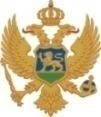 Crna Gora(naziv Ministarstva)Komisija za polaganje stručnog ispita radne osposobljenosti za eksploataciju, rukovanje i održavanje energetskim postrojenjima, uređajima i opremomPRIJAVA ZA POLAGANJE STRUČNOG ISPITAKandidat	,  	(prezime, očevo ime i ime)	(djevojačko prezime)rođen-a		godine u		, Opština	država	 (datum)		(mjesto)Adresa stanovanja:  	Prijavljujem	se	za	polaganje	stručnog	ispita	radne	osposobljenosti	zaZavršio-la sam  	Zanimanje 		 	stepen stručne spreme.Zaposlen-a	u	 (naziv organa, pravnog lica odnosno preduzetnika kod kojeg je kandidat zaposlen)Do sada sam obavljao-la poslove:(naziv posla)	(period)Uz prijavu prilažem:	PODNOSILAC PRIJAVEFotokopiju javne ispraveOriginal ili ovjerenu fotokopiju diplome	(svojeručni potpis)Potvrdu o odgovarajućem iskustvu, osima za rukovaoca gasnim instalacijama kapaciteta do 30 m3na punionicama auto gasaJMB: 	tel. br. 	